ПРЕСС-РЕЛИЗ
31.08.2022 г.
с. Сукко, Анапский р-н, Краснодарский край
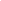 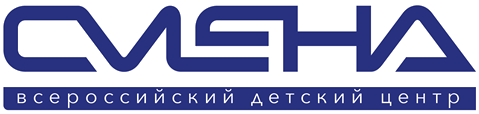 В «Смене» назвали победителей «Малых Олимпийских игр»В «Смене» завершились соревнования по плаванию в бассейне и на открытой воде. За первое место боролись 48 школьников из шести регионов России. Победу одержала команда пловцов из Московской области. Во Всероссийском детском центре «Смена» при поддержке Всероссийской федерации плавания прошла образовательная программа «Олимпийская Академия». Участниками смены стали шесть региональных команд по плаванию из Воронежской области, Краснодарского края, Московской области, Приморского края, Республики Башкортостан и Самарской области. Все они — победители муниципальных, региональных и федеральных соревнований. В составе каждой команды — 8 спортсменов в возрасте от 11 до 14 лет. В «Смене» ребята повысили спортивное мастерство под руководством известных спортсменов, познакомились с традициями Олимпийского и Паралимпийского движения и стали участниками соревнований по плаванию — «Малых Олимпийских игр». Старты на открытой воде, а также в бассейне Центра проходили с 26 по 29 августа. «Мы очень рады, что именно «Смену» выбрали в качестве площадки для проведения соревнований по плаванию среди школьников. Хорошей базой для подготовки спортсменов стали акватория Черного моря и современный 50-метровый плавательный бассейн олимпийского типа, который имеется в Центре. В эстафетах участники соревнований показали упорство, смелость и выдержку. Хочется пожелать им успехов в покорении новых дистанций. Не бойтесь принимать вызов и с уверенностью плывите к своей мечте», — пожелал ребятам  директор ВДЦ «Смена» Игорь Журавлев. При подведении итогов командного зачета жюри учитывали результаты всех участников команды по сумме трех дистанций и эстафеты 8х100 метров, которую ребята проплывали в ластах на открытой воде. Также участники продемонстрировали мастерство в дисциплине «комплексное плавание». Юные спортсмены проплыли отрезки дистанции в 200 м четырьмя разными стилями: на спине, брассом, баттерфляем и вольным стилем.  В смешанной эстафете на открытой воде лучшие результаты показала команда из  Воронежской области. Второе место заняла команда из Московской области, а замкнула тройку лидеров команда из Республики Башкортостан. Победителем «Малых Олимпийских игр» стала команда из Московской области. Второе место у ребят из Республики Башкортостан. Призовое третье место заняла  команда из Самарской области.«Наша команда добилась успеха благодаря ежедневному упорству и труду. В течение смены педагоги и вожатые Центра помогали нам готовиться к соревнованиям,  направляли к победе.  В «Смене» я обрела новых друзей. И самые заветные достижения нас ждут впереди. Хочу пожелать всем ребятам воплощения в жизнь поставленных целей. Верьте в себя!» — обратилась к участникам соревнований Полина Почкаева из Московской области. Участники, занявшие призовые первое, второе и третье места, награждены медалями, дипломами и памятными призами. «Олимпийская академия» — авторская образовательная программа ВДЦ «Смена». Ее цель — актуализация ключевых компетенций обучающихся через развитие спортивных, творческих и интеллектуальных способностей. В 2022 году программа впервые была реализована при поддержке Всероссийской Федерации плавания. 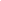 ФГБОУ ВДЦ «Смена» – круглогодичный детский центр, расположенный в с. Сукко Анапского района Краснодарского края. Он включает в себя 3 детских лагеря («Профи-Смена», «Лидер-Смена», «Арт-Смена»), на базе которых реализуется более 80 образовательных программ. В течение года в Центре проходит 16 смен, их участниками становятся свыше 13 000 ребят из всех регионов России. Профориентация, развитие soft skills, «умный отдых» детей, формирование успешной жизненной навигации – основные направления работы «Смены». С 2017 года здесь действует единственный в стране Всероссийский учебно-тренировочный центр профессионального мастерства и популяризации рабочих профессий, созданный по поручению Президента РФ. Учредителями ВДЦ «Смена» являются Правительство РФ, Министерство Просвещения РФ. Дополнительную информацию можно получить в пресс-службе ВДЦ «Смена»: +7 (86133) 93 - 520, (доб. 246), press@smena.org. Официальный сайт: смена.дети.